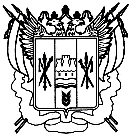 Российская ФедерацияРостовская областьЗаветинский районМуниципальное образование «Савдянское сельское поселение»Администрация Савдянского сельского поселенияПостановление№ 40 14.06.2019						                                                х.СавдяВ соответствии со статьями 169, 184 Бюджетного кодекса Российской Федерации и решением Собрания депутатов Савдянского сельского поселения от 28.09.2007 № 72 «Об утверждении положения о бюджетном процессе в Савдянском сельском поселении», в целях обеспечения составления проекта бюджета поселения на 2020 год и на плановый период 2021 и 2022 годовПОСТАНОВЛЯЮ:1. Утвердить Порядок и сроки составления проекта бюджета Савдянского сельского поселения на 2020 год и на плановый период 2021 и 2022 годов согласно приложению.2. Специалистам Администрации сельского поселения обеспечить выполнение мероприятий, предусмотренных приложением к настоящему постановлению. 3. Сектору экономики и финансов Администрации сельского поселения приступить к разработке проекта бюджета сельского поселения с учетом мероприятий, предусмотренных приложением к  настоящему постановлению. 4. Настоящее постановление вступает в силу со дня его официального обнародования.          5. Контроль за выполнением постановления оставляю за собой.Глава Администрации Савдянскогосельского поселения                                                                  В.В.СитниковПостановление вноситсектор экономики и финансовПриложениек постановлениюАдминистрации Савдянского сельского поселенияот 14.06.2019 № 40 ПОРЯДОКи сроки составления проекта бюджета Савдянского сельского поселения на 2020 год и на плановый период 2021 и 2022 годовВедущий специалист по общим вопросам								З.А.СаидоваОб утверждении Порядка и сроков составления проекта бюджета Савдянского сельского поселения на 2020 год и на плановый период 2021 и 2022 годов№п/пСодержание мероприятийСрокисполненияОтветственный исполнитель12341.Разработка экономических показателей и исходных данных, формирующих налоговый и неналоговый потенциал в целом по Савдянскому сельскому поселению на 2020-2022 годы.До 25 июля 2019Ведущий специалист Е.М. Глянь, руководитель Межрайонной инспекции Федеральной налоговой службы России №16 Богданчиков Р.Б  (по согласованию)2.Формирования предельных показателей расходов бюджета Савдянского сельского поселения на 2020 год и на плановый период 2021 и 2022 годовДо 26 июля 2019Заведующий сектором экономики и финансов Администрации сельского поселения   Т.В.Степаненко3.Проведение оценки эффективности налоговых льгот (пониженных ставок), установленных на местном уровнеДо 1 августа 2019Ведущий специалист Е.М. Глянь4.Формирование и представление главе Администрации Савдянского сельского поселения параметров бюджета поселения на 2020 год и на плановый период 2021 и 2022 годов, подготовленных на основе:прогноза поступлений доходов с учетом данных главных администраторов доходов бюджета поселения;предельных показателей расходов бюджета поселенияДо 1 октября 2019Заведующий сектором экономики и финансов Администрации сельского поселения   Т.В.Степаненко5.Подготовка и утверждение нормативно правового акта Администрации Савдянского сельского поселения «О прогнозе социально-экономического развития Савдянского сельского поселения на 2020-2022 годы» До 1 ноября 2019Ведущий специалист Е.М. Глянь 6.Доведение до подведомственных учреждений бюджета поселения предельных показателей расходов бюджета поселения на 2020 год и на плановый период 2021 и 2022 годовДо 19 сентября 2019Заведующий сектором экономики и финансов Администрации сельского поселения   Т.В.Степаненко7.Подготовка постановления Администрации Савдянского сельского поселения «Об основных направлениях бюджетной политики и основных направлениях налоговой политики Савдянского сельского поселения на 2020-2022 годы»До 1 ноября 2019Заведующий сектором экономики и финансов Администрации сельского поселения   Т.В.Степаненко8.Формирование электронных документов 
для составления проекта бюджета поселения на 2020 год и на плановый период 2021 
и 2022 годов в информационной системе «АЦК-Планирование» Единой автоматизированной системы управления общественными финансами в Ростовской области, с приложением обоснований бюджетных ассигнованийДо 10 октября 2019Заведующий сектором экономики и финансов Администрации сельского поселения   Т.В.Степаненко 9.Подготовка и утверждение нормативного акта «О предварительных итогах социально-экономического развития Савдянского сельского поселения за 7 месяцев 2019 г. и ожидаемых итогах социально-экономического развития Савдянского сельского поселения за 2020 год»До 20 октября 2019Ведущий специалист Е.М. Глянь 10.Предоставление паспортов муниципальных программ Савдянского сельского поселения (проектов изменений в указанные паспорта)До 17 октября 2019Ответственные исполнители муниципальных программ Савдянского сельского поселения11.Подготовка для внесения на рассмотрение в Собрание депутатов следующих проектов решений:«О бюджете Савдянского сельского поселения Заветинского района на 2020 год и на плановый период 2021 и 2022 годов»«О Прогнозном плане (программе) приватизации муниципального имущества Савдянского сельского поселения на 2020 год и на плановый период 2021 и 2022 годов»До 25 октября 2019До 25 октября 2019Заведующий сектором экономики и финансов Администрации сельского поселения   Т.В.Степаненко Старший инспектор по  вопросам  имущественных и земельных  отношений Д.З.Ибиев